В Орловской области создан Ресурсный центр поддержки добровольчества и гражданских инициативРаспоряжением Правительства Орловской области №851-р от 30.12.2020 года в регионе создана автономная некоммерческая организация «Ресурсный центр поддержки добровольчества и гражданских инициатив Орловской области».Основной вид деятельности АНО - организация комплекса мероприятий по развитию волонтерской деятельности, поддержке социально значимых гражданских инициатив, профилактике деструктивных явлений в молодежной среде. Функции и полномочия учредителя АНО предоставлены Администрации Губернатора и Правительства Орловской области.В соответствии с Законом Орловской области «Об областном бюджете на 2021 год и на плановый период 2022 и 2023 годов» поручено предусмотреть предоставление субсидии АНО в объеме 3,5 млн рублей.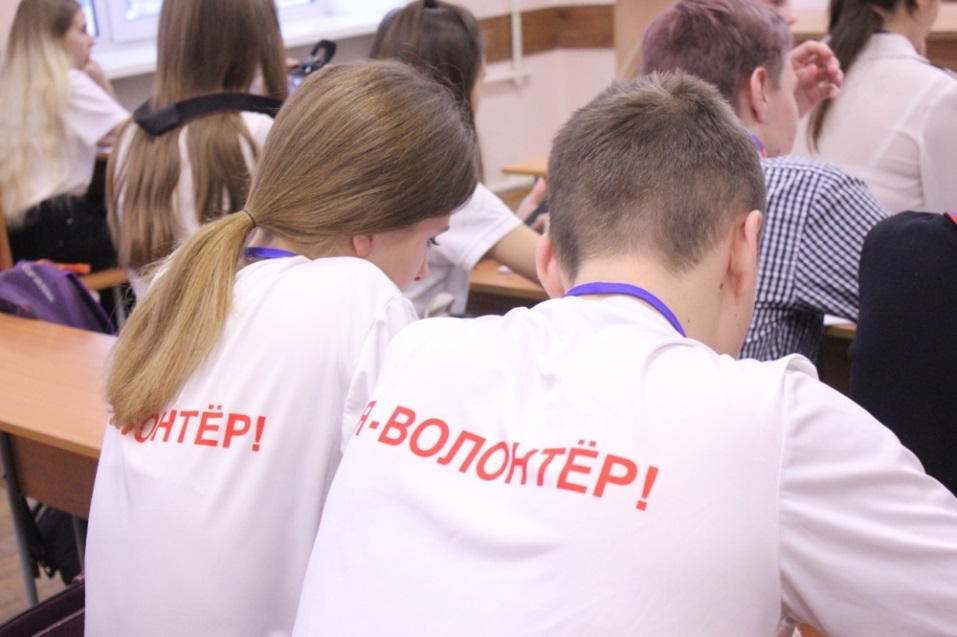 